Администрация Ильинского городского округаОтчёт о работе по противодействию коррупции за 2019 год	Работа в МБУ «Ильинская межпоселенческая библиотека имени А.Е. Теплоухова» по противодействию коррупции велась согласно Плана по противодействию коррупции на 2017-2019 годы, утвержденного приказом директора от 26.12.2016 г. № 20 Обеспечено выполнение следующих основных направлений по профилактике, выявлению и пресечению коррупционных правонарушений:1. Приказом директора назначены работники, ответственные за предупреждение коррупционных правонарушений в учреждении.2. Утверждены Правила обмена деловыми подарками и знаками делового гостеприимства, с которыми ознакомлены работники учреждения. 3. Директором в течение года проводились разъяснительные мероприятия по соблюдению работниками библиотеки ограничений, запретов по исполнению обязанностей, установленных в целях противодействия коррупции, в том числе ограничений, касающихся получения подарков, а также по недопущению работниками учреждения обстоятельств, которые могут восприниматься окружающими как обещание  или предложение дачи взятки, либо как согласие принять взятку или как просьба о даче взятки.4. С целью профилактики возникновения коррупционных правонарушений в сентябре 2019 года в библиотеке проведен внутренний контроль финансово-хозяйственной деятельности.5. Директором библиотеки представлены учредителю сведения о своих доходах, об имуществе и обязательствах имущественного характера, размещены на сайте МО «Ильинский муниципальный район»6. В библиотеке созданы условия по обеспечению прав граждан на доступность информации об оказываемых услугах (сайт учреждения, информационные стенды).В отчетном периоде сообщений о совершении коррупционных правонарушений работниками МБУ «Ильинская межпоселенческая библиотека имени А.Е. Теплоухова» не зарегистрировано.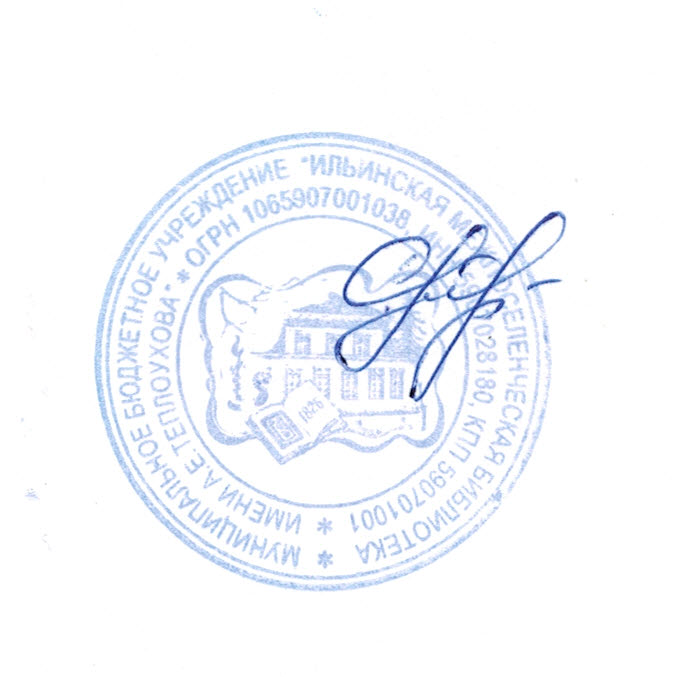 Директор                                                                                     С.В. ТрапезниковаМУНИЦИПАЛЬНОЕ БЮДЖЕТНОЕ УЧРЕЖДЕНИЕ«ИЛЬИНСКАЯ МЕЖПОСЕЛЕНЧЕСКАЯ БИБЛИОТЕКА ИМЕНИ А.Е.ТЕПЛОУХОВА»617020 Пермский край, п. Ильинский, ул. Ленина, 8Телефон (34276) 9-12-82,9-21-61Факс (34276) 9-12-63E-mail:biblioteka-ilinskaya@yandex.ruИНН 5907028180,  КПП 590701001ОГРН 1065907001038,  ОКПО 78882490ОКВЭД 92.51   10.01.2020 № 02